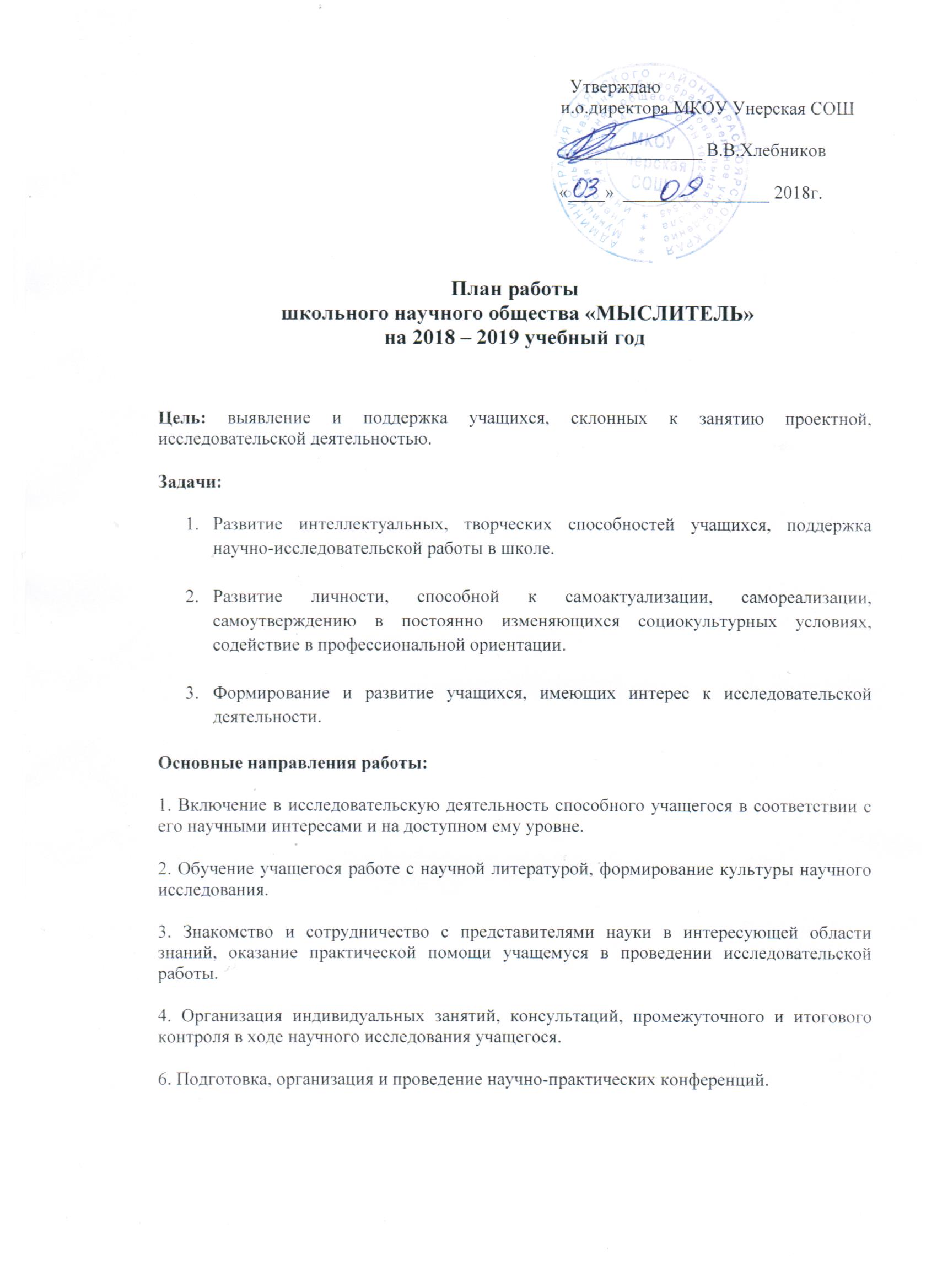 План работыМесяцНаправление  деятельности работыс одаренными детьми Направление   деятельности работы с педагогическими кадрами СентябрьЗаседание НОУ № 1«Организация деятельности НОУ в прошедшем году»Заседание НОУ № 1«Организация деятельности НОУ в прошедшем году»СентябрьВыявление одарённых и способных к научно-исследовательской работе учащихся  и привлечение их к работе НОУПодача заявки на участие в дистанционной школе «Юный исследователь»  (Красноярский краевой Дворец пионеров).Анализ работы НОУ за 2017-2018 учебный год;Цели и задачи на 2018-2019 учебный год в направлении «Система поддержки талантливых детей»;Выборы и утверждение Совета НОУ;Регистрация учащихся на сайте краевого Дворца пионеров, дистанционная школа «Юный исследователь»;Проведение методических семинаров для учителей по вопросам организации научно-исследовательской работы с учащимися.СентябрьОбсуждение и утверждение плана работы НОУ на 2018-2019 учебный год Обсуждение и утверждение плана работы НОУ на 2018-2019 учебный год ОктябрьЗаседание НОУ № 2«Организация исследовательской и проектной деятельности учащихся – членов НОУ в 2018-2019 учебном году»Заседание НОУ № 2«Организация исследовательской и проектной деятельности учащихся – членов НОУ в 2018-2019 учебном году»ОктябрьЗаседание учащихся- членов НОУ  на тему «Выбор научной литературы для написания исследовательской работы» (учащиеся среднего и старшего звена)Определение предметных областей для организации исследовательской и проектной деятельности учащихся.Организация работы по формированию совета НОУ «Мыслитель»;Составление списков педагогов и учащихся с указанием темы работы;Формирование и планирование работы секций научного общества;Разработка и утверждение индивидуального плана  подготовки к НПК, малым Курчатовским чтениям исследовательских работ;Ноябрь- ДекабрьЗаседание НОУ № 3«Подготовка работ на Курчатовские чтения»Заседание НОУ № 3«Подготовка работ на Курчатовские чтения»Ноябрь- ДекабрьРабота с литературой, написание научно-исследовательских работПредзащита учащихся:1.«Культура выступления. 2.Ораторское искусство»;Подготовка к малым Курчатовским чтениям.Составление заявки, списков участников на «Малые Курчатовские чтения»Методические консультации для руководителей проектов, (работ).Заседание учащихся-членов НОУ на тему «Требования к содержанию и оформлению работ, представляемых на малые Курчатовские чтения».ЯнварьЗаседание НОУ №4«Подготовка работ на школьную декаду наук»Заседание НОУ №4«Подготовка работ на школьную декаду наук»ЯнварьПодготовка к «школьной НПК».Заседание учащихся НОУ на тему «Значение  презентации при защите проекта»Предзащита учащихся:1.«Культура выступления. 2.Ораторское искусство»;Мониторинг участия в «Курчатовских чтениях»;Консультации для педагогов по вопросам оформления аналитической части и результатов исследования;Определение сроков проведения конференции и состава жюри;Выработка единых требований оценивания работ учащихся;Заочный тур школьного этапа научно – практической конференцииФевральЗаседание НОУ № 5«Организация проведения школьной научно-практической конференции»Заседание НОУ № 5«Организация проведения школьной научно-практической конференции»ФевральУчастие учащихся в школьной НПК,  дистанционных конкурсах.Школьная научно-практическая конференцияМарт- АпрельЗаседание НОУ № 6«Подготовка работ на районную НПК»Заседание НОУ № 6«Подготовка работ на районную НПК»Март- АпрельУчастие учащихся в районной НПК.Участие учащихся в дистанционном международном конкурсе «Старт в науку»Районная научно-практическая конференция для 6 - 11  классов (март)Районная научно-практическая конференция для младших школьников 1 – 5  классов (март).Подведение итогов школьной научно-практической конференции. Анализ результатов. Анализ результатов участия членов НОУ в муниципальных  научно- практических  конференциях (апрель).МайЗаседание НОУ № 7 «Об итогах работы НОУ. Подведение итогов»Заседание НОУ № 7 «Об итогах работы НОУ. Подведение итогов»МайПодведение итогов работы за 2018-2019 учебный год;Создание сборника лучших исследовательских работ учащихся (тезисов, презентаций) (выставить на сайт школы).Мониторинг участия в конкурсах различных уровней в 2018-2019 учебном годуАнализ результатов работы НОУ за 2018-2019 учебные годыОбсуждение и составление плана работы НОУ за 2019-2020 учебный год